Смоленск .РАЗДЕЛ 1.Паспорт программы  энергосбережения и повышения энергетической эффективности	РАЗДЕЛ 2.РАСЧЕТ ЦЕЛЕВЫХ ПОКАЗАТЕЛЕЙ ПРОГРАММЫ ЭНЕРГОСБЕРЕЖЕНИЯ И ПОВЫШЕНИЯ ЭНЕРГЕТИЧЕСКОЙ ЭФФЕКТИВНОСТИ ОРГАНИЗАЦИЙ С УЧАСТИЕМ ГОСУДАРСТВА И МУНИЦИПАЛЬНЫХ ОБРАЗОВАНИЙ2.1. СВЕДЕНИЯ О ЦЕЛЕВЫХ ПОКАЗАТЕЛЯХ ПРОГРАММЫ ЭНЕРГОСБЕРЕЖЕНИЯ И ПОВЫШЕНИЯ ЭНЕРГЕТИЧЕСКОЙ ЭФФЕКТИВНОСТИ2.2. ЗНАЧЕНИЯ ИНДИКАТОРОВ, НЕОБХОДИМЫХ ДЛЯ РАСЧЕТА ЦЕЛЕВЫХ ПОКАЗАТЕЛЕЙ ПРОГРАММЫ ЭНЕРГОСБЕРЕЖЕНИЯ И ПОВЫШЕНИЯ ЭНЕРГЕТИЧЕСКОЙ ЭФФЕКТИВНОСТИРАЗДЕЛ 3. КРАТКАЯ ХАРАКТЕРИСТИКА ОБЪЕКТА.АНАЛИЗ ПОТРЕБЛЕНИЯ ЭНЕРГЕТИЧЕСКИХ РЕСУРСОВ ЗА ПРЕДШЕСТВУЮЩИЙ ПЕРИОД.Общие сведения об организацииНа территории сельского поселения находятся 4 артезианских скважин с 4-мя водонапорными башнями, которые находятся в муниципальной собственности Администрации Кузинского сельского поселения.Централизованные котельные и тепловые электростанции на территории – отсутствуют. На территории сельского поселения проживает 301 человек.Многоквартирные дома на территории МОХарактеристика зданий, строений, сооруженийЗдание АдминистрацииСистема электроснабженияПоставщиком электрической энергии здания Администрации является филиал «СмоленскАтомЭнергоСбыт». Имеется 1 ввод электрической энергии с установленным прибором учета электрической энергии – ЦЭ6807П (класс точности – 1,0; год последней поверки – 2010 г.).Система внутреннего освещения помещений Администрации включает 7 ламп накаливания мощностью по 75 Вт и 1 люминесцентный светильник мощность 72 Вт.Система отопленияОтопление помещений Администрации осуществляется от 2-х электрических конвекторов мощность по 2 кВт. Поставщиком электрической энергии здания Администрации является филиал «СмоленскАтомЭнергоСбыт».В здании Администрации установлены 5 деревянных оконных блоков площадью 9 м2, а также 1 деревянная входная дверь площадью 1,6 м2.Система водоснабженияЦентрализованная система холодного, горячего водоснабжения и водоотведения в здании Администрации – отсутствуют.Характеристика уличного освещенияПоставщиком электрической энергии является филиал «СмоленскАтомЭнергоСбыт». На балансе Кузинского сельского поселения находятся 20 светильников (РКУ-250), оборудованные дугоразрядными лампами мощностью по 250 Вт. Установлены временные реле в количестве 4-х шт.Учет потребления электроэнергии уличным освещением ведется по приборам учета электрической энергии в количестве 4-х штук: ЦЭ6807П – 2 шт., СЕ 101, Альфа. Все установленные приборы учета электрической энергии имеют наивысший класс точности (1,0) и проходят поверку в срок.Характеристика потребителей моторного топливаПоставщиком моторного топлива является ООО «ПЕТРОЛ СЕРВИС».На балансе Администрации находятся 3 единицы автотранспорта         марки: ВАЗ 21214 «Нива» (легковой автомобиль); ЭО на базе МТЗ-82 (экскаватор); ГАЗ 66 (пожарная машина). Общий пробег автотранспортом за 2015 год: 9 670 км.Оснащенность вводов энергетических ресурсов приборами учетаСтруктура фактических затрат на энергетические ресурсыв 2015 (базовом) году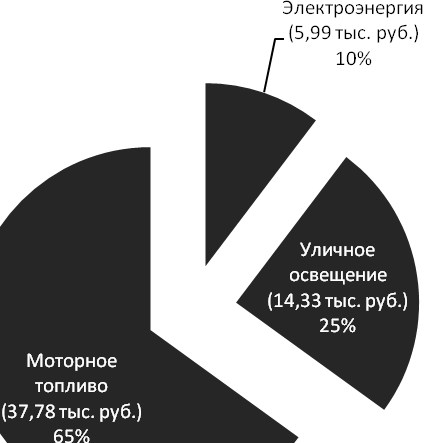 Рис. 1 Структура фактических затрат на ТЭР в 2015 г.Предлагаемые мероприятия в области энергосбережения:Замена ламп уличного освещения (ДРЛ-250 – 20 шт.) на светодиодные лампы (E40 80W).Замена ламп накаливания внутреннего освещения (Е27 75W – 7 шт.) на светодиодные лампы (Е27 9W).Замена деревянных оконных блоков на оконные блоки из ПВХ профиля (5 шт. – 9 м2).Мероприятия по сокращению потребления моторного топлива в рамках программы энергосбережения и повышения энергетической эффективности проводить нецелесообразно в связи с высоким сроком окупаемости.РАЗДЕЛ 4. Перечень МероприятиЙ по энергосбережению и повышению энергоэффективности, НАПРАВЛЕННЫй НА ДОСТИЖЕНИЕ ЗНАЧЕНИЙ ЦЕЛЕВЫХ ПОКАЗАТЕЛЕЙ4.1. Основные направления энергосбережения  и повышения энергетической эффективностиДля достижения указанных целей и выполнения задач в рамках Программы предусматривается проведение организационных, правовых, технических, технологических и экономических мероприятий, включающих:- развитие нормативно-правовой базы энергосбережения;- энергосбережение и повышение энергетической эффективности;- энергосбережение и повышение энергетической эффективности на транспорте;- информационное обеспечение и пропаганду энергосбережения.4.1.1. Развитие нормативно-правовой базы энергосбереженияМероприятия раздела направлены на совершенствование нормативно-правовой базы в области стимулирования энергосбережения и повышения энергетической эффективности:- разработка и издание приказов, устанавливающих на определенный этап перечень выполняемых мероприятий, ответственных лиц, достигаемый эффект, систему отчетных показателей, а также системы наказания и поощрения.4.1.2. Энергосбережение и повышение энергетической эффективностиВ рамках настоящей Программы предполагается реализация первоочередных мер, направленных на повышение энергоэффективности:- проведения мероприятий по сокращению объемов потребления ТЭР.4.1.3. Информационное обеспечение и пропаганда  энергосбереженияИнформационное обеспечение и пропаганда энергосбережения представляет собой вовлечение в процесс энергосбережения работников учреждения путем формирования устойчивого внимания к этой проблеме, создание мнения о важности и необходимости энергосбережения.Программные мероприятия по данному направлению:- предоставление в простых и доступных формах информации о способах энергосбережения, преимуществах энергосберегающих технологий и оборудования, особенностях их выбора и эксплуатации;- активное формирование порицания энергорасточительства и престижа экономного отношения к энергоресурсам;- вовлечение в процесс энергосбережения всех работников учреждения;- проведение занятий по основам энергосбережения среди работников, позволяющих формировать мировоззрение на рачительное использование энергоресурсов;- материальное стимулирования энергосбережения работников учреждения.4.2. Мероприятия по каждому виду потребляемых энергоресурсовМероприятия в системе электроснабженияПричина перехода на энергосберегающую светодиодную продукцию. Качество светодиодного освещения обеспечивает необходимую светоотдачу и благоприятный спектр излучения, превосходит по сроку службы лампу накаливания в 8-25 раз и снижают энергопотребление при равной мощности лучей в 6-10 раз, имеют высокую защиту от перепадов напряжения. Окупаемость светодиодных ламп при установке их в систему освещения и в настольные лампы будет максимальной при комбинированном использовании последних с потолочными светильниками по зонам освещения. Замена всех ламп накаливания в осветительной системе по мере их выработки позволит экономить расходы на электроэнергию в большем проценте.Светодиодные лампы не содержат ртути и могут обеспечить экономическую выгоду с меньшими затратами на техническое обслуживание и большей эффективностью. Преимуществом этих ламп может быть и их длительный срок эксплуатации. Галогенные и люминесцентные лампы могут работать до 25000 часов, тогда как LED поднимают этот показатель на качественно новый уровень - до 100 000 часов. Срок службы ламп обладает существенным преимуществом для производителей, поскольку любые работы по обслуживанию, эксплуатации, замене креплений требуют денег. И, фактически, светодиодные лампы требуют одной трети энергии традиционных методов освещения.Мероприятия в системе отопленияТеплопотери через окно происходят по нескольким каналам: потери через оконный блок и переплеты (мостики холода, неплотности), потери за счет теплопроводности воздуха и конвективных потоков между стеклами, а также теплопотери посредством теплового излучения. Очевидно что, величина теплопотерь через оконный блок напрямую зависит от конструкции окна, используемых материалов, качества изготовления. В реальности она составляет около 10 % от общих теплопотерь из помещения. Остальные два канала теплопотерь - это потери непосредственно через остекление. Решение проблемы энергосбережения возможно только с помощью применения системных, комплексных мер. Особую роль в энергобалансе здания играют светопрозрачные конструкции. Уровень их теплозащиты уступает теплозащите стеновых конструкций зданий. В настоящее время в России применяются следующие основные способы повышения энергоэффективности светопрозрачных конструкций:- переход от одно- и двухкамерных стеклопакетов к трех- и более камерным;- применение термопленки (теплопоглощающее остекление);- наполнения стеклопакетов инертными газами.При замене деревянных блоков на пластиковые с двухкамерным стеклопакетом окупаемость мероприятия составит в среднем не более двадцати пяти лет.Организационные мероприятияПЕРЕЧЕНЬ МЕРОПРИЯТИЙ ПРОГРАММЫ ЭНЕРГОСБЕРЕЖЕНИЯ И ПОВЫШЕНИЯЭНЕРГЕТИЧЕСКОЙ ЭФФЕКТИВНОСТИРАЗДЕЛ 5.      СИСТЕМА МОНИТОРИНГА, УПРАВЛЕНИЯ И КОНТРОЛЯ ЗА ХОДОМ ВЫПОЛНЕНИЯ ПРОГРАММЫ.Важнейшим фактором эффективной реализации Программы мероприятий по энергосбережению является грамотно построенная и внедренная система мониторинга за ходом реализации Программы и система реагирования на отклонения от плана внедрения мероприятий по энергосбережению.В соответствии с постановлением Администрации Смоленской области  от 24 октября 2014 г. № 724 «О региональной автоматизированной системе сбора данных в области энергосбережения и повышения энергетической эффективности на территории Смоленской области «Мониторинг энергоэффективности» (далее – Постановление) создана и введена в промышленную эксплуатацию региональная автоматизированная система в области энергосбережения и повышения энергетической эффективности (далее – Региональная система).В соответствии с  Постановлением, органы исполнительной власти Смоленской области и бюджетные учреждения регионального подчинения должны представлять информацию в области энергосбережения, необходимую для включения в Региональную систему, начиная с 1 ноября 2014 года.Помимо этого по состоянию на 1 января года, следующего за отчетным в соответствии с приказом Министерства энергетики Российской Федерации от 30.06.2014 г. № 398 «Об утверждении требований к форме программ в области энергосбережения и повышения энергетической эффективности организаций с участием государства и муниципального образования, организаций осуществляющих регулируемые виды деятельности, и отчетности о ходе их реализации» формируются отчеты о реализации Программы.Полное наименование организацииАдминистрация Кузинского сельского поселения Дорогобужского района Смоленской областиИНН 6704009120Юридический адрес: 215727, Смоленская область, Дорогобужский район, д. КузиноГлава муниципального образования Кузинского сельского поселения Дорогобужского района Смоленской области: Макаренкова Валентина МихайловнаОснования для разработки программыПравовые основания: - Федеральный закон от 23 ноября 2009 года № 261-ФЗ «Об энергосбережении и повышении энергетической эффективности и о внесении изменений в отдельные законодательные акты Российской Федерации» - Приказ Министерства экономического развития РФ       от 24 октября . № 591 «О порядке определения объемов снижения потребляемых государственным  учреждением ресурсов в сопоставимых условиях».- Распоряжение Правительства Российской Федерации от 27 декабря . № 2446р Государственная программа Российской Федерации «Энергосбережение и повышение энергетической эффективности на период до 2020 года».- Приказ Министерства Энергетики РФ №398 от 30 июня 2014 года «Об утверждении требований к форме программ в области энергосбережения и повышения энергетической эффективности организаций с участием государства и муниципального образования, организаций, осуществляющих регулируемые виды деятельности, и отчетности о ходе их реализации».
- Закон Смоленской области от 30.05.2013 N 47-з
«Об энергосбережении и о повышении энергетической эффективности на территории Смоленской области»  (принят Смоленской областной Думой 30.05.2013).- Постановление Правительства РФ от 31 декабря 2009 года № 1225 «О требованиях к региональным и муниципальным программам в области энергосбережения и повышения энергетической эффективности»Полное наименование исполнителей и (или) соисполнителей программыАдминистрация Кузинского сельского поселения Дорогобужского района Смоленской областиКонтактное лицо:ФИО: Макаренкова Валентина МихайловнаДолжность: Глава муниципального образованияТелефон: +7 (48144) 6-55-25e-mail: kuzino-dor@mail.ruПолное наименование разработчиков программыОткрытое Акционерное Общество «Центр энергосбережения и повышения энергетической эффективности»ИНН 6731077881Юридический адрес: . Смоленск, Трамвайный проезд, 12Фактический адрес: . Смоленск, ул. Маршала Жукова, 21Генеральный директор ОАО «ЦЭПЭ»: Горбатко Сергей ЯковлевичЦели программы- Выполнение требований, установленных Федеральным законом Российской Федерации от 23 ноября .        № 261-ФЗ «Об энергосбережении и о повышении энергетической эффективности и о внесении изменений в отдельные законодательные акты Российской Федерации». - Повышение энергетической эффективности экономики казенного учреждения.- Обеспечение системности и комплексности при проведении мероприятий по энергосбережению.Задачи программы- Реализация организационных мероприятий по энергосбережению и повышению энергетической эффективности.- Повышение эффективности системы теплоснабжения.- Повышение эффективности системы электроснабжения.- Повышение эффективности системы водоснабжения и водоотведения.- Внедрение новых энергосберегающих технологий, оборудования и материалов   в учреждении.- Снижение потерь в сетях электро-, тепло-, газо- и водоснабжения.- Создание условий для привлечения инвестиций в целях внедрения энергосберегающих технологий, в том числе и на рынке энергосервисных услуг.- Обновление основных производственных фондов экономики на базе новых энерго- и ресурсосберегающих технологий и оборудования, автоматизированных систем и информатики.Сроки реализации программы2016 – 2019 гг.Целевые показателиСнижение потребления электрической энергии в натуральном выражении (кВт·ч).Снижение потребления моторного топлива в натуральном выражении (л).Оснащенность приборами учета (ПУ) каждого вида потребляемого энергетического ресурса, %.Удельный объем автотранспорта стоящего на учете казенного учреждения, в отношении которого проведены мероприятия по энергосбережению и повышению энергетической эффективности, в том числе по замещению бензина, используемого транспортными средствами в качестве моторного топлива, природным газом, %.Удельный расход ЭЭ на снабжение органов местного самоуправления и муниципальных учреждений (кВт*ч/м2). Удельный расход ЭЭ в системах уличного освещения (м3/чел.).Источники и объемы финансового обеспечения реализации программыОбщий объем финансирования мероприятий Программы составляет 107,1 тыс. руб., в том числе:- бюджетные средства – 107,1 тыс. руб.;- энергосервисные контракты – 0 тыс. руб. (средства инвестора).Планируемые результаты реализации программыЭкономия электрической энергии – 2 681 кВт*ч (16,94 тыс. руб.)№ п/пНаименование показателяЕд. измер.Плановые значения целевых показателейПлановые значения целевых показателейПлановые значения целевых показателейПлановые значения целевых показателей№ п/пНаименование показателяЕд. измер.201620172018201912345671Снижение потребления ЭЭ в натуральном выражениикВт*ч1161016386382Снижение потребления ТЭ в натуральном выраженииГкал----3Снижение потребления природного газа в натуральном выражениим3----4Снижение потребления воды в натуральном выражениим3----5Снижение потребления твердого печного топлива в натуральном выражениим3----6Снижение потребления моторного топлива в натуральном выражениил00007Доля объема ЭЭ, расчеты за которую осуществляются с использованием приборов учета%1001001001008Доля объема ТЭ, расчеты за которую осуществляются с использованием приборов учета%----9Доля объема ХВС, расчеты за которую осуществляются с использованием приборов учета%----10Доля объема ГВС, расчеты за которую осуществляются с использованием приборов учета%----11Доля объема природного газа, расчеты за который осуществляются с использованием приборов учета%----12Доля объема ТЭР, производимых с использованием возобновляемых источников энергии и (или) ВЭР %----13Удельный расход ЭЭ на снабжение органов местного самоуправления и муниципальных учреждений кВт*ч/м214,5612,698,915,1314Удельный расход ТЭ на снабжение органов местного самоуправления и муниципальных учрежденийГкал/м2----15Удельный расход ХВС на снабжение органов местного самоуправления и муниципальных учрежденийм3/чел.----16Удельный расход ГВС на снабжение органов местного самоуправления и муниципальных учрежденийм3/чел.----17Удельный расход природного газа на снабжение органов местного самоуправления и муниципальных учрежденийм3/чел.----18Отношение экономии ТЭР и воды в стоимостном выражении, достижение которой планируется в результате реализации энергосервисных договоров (контрактов) %----19Количество энергосервисных договоров (контрактов), заключенных органами местного самоуправления и муниципальными учреждениями шт.000020Удельный расход ЭЭ в многоквартирных домахкВт*ч/м2н.д.н.д.н.д.н.д.21Удельный расход ТЭ в многоквартирных домахГкал/м2----22Удельный расход ХВС в   многоквартирных домахм3/чел.н.д.н.д.н.д.н.д.23Удельный расход ГВС в    многоквартирных домахм3/чел.----24Удельный расход природного газа в многоквартирных домах с индивидуальными системами газового отопления м3/м2----25Удельный расход природного газа в многоквартирных домах с иными системами теплоснабжения м3/чел.----26Удельный суммарный расход ТЭР в многоквартирных домахт.у.т/м2н.д.н.д.н.д.н.д.27Удельный расход топлива на выработку ТЭ на ТЭС т.у.т./Гкал----28Удельный расход топлива на выработку ТЭ на котельныхт.у.т./Гкал----29Удельный расход ЭЭ, используемой при передаче ТЭ в системах теплоснабжения кВт*ч/Гкал----30Доля потерь ТЭ при ее передаче в общем объеме переданной тепловой энергии%----31Доля потерь воды при ее передаче в общем объеме переданной воды%н.д.н.д.н.д.н.д.32Удельный расход ЭЭ, используемой для передачи (транспортировки) воды в системах водоснабжениякВт*ч/м3н.д.н.д.н.д.н.д.33Удельный расход ЭЭ, используемой в системах водоотведения кВт*ч/м3----34Удельный расход ЭЭ в системах уличного освещениякВт*ч/м20,270,270,220,1735Количество высокоэкономичных по использованию моторного топлива и ЭЭ ТС, относящихся к общественному транспорту шт.----36Количество ТС, относящихся к общественному транспорту, регулирование тарифов на услуги по перевозке на котором осуществляется муниципальным образованием, в отношении которых проведены мероприятия по энергосбережениюшт.----37Количество ТС, использующих природный газ, газовые смеси, сжиженный углеводородный газ в качестве моторного топлива, относящихся к общественному транспорту шт.----38Количество ТС с автономным источником ЭЭ, относящихся к общественному транспорту шт.----39Количество ТС, в отношении которых проведены мероприятия по энергосбережению и повышению энергетической эффективности шт.----40Количество ТС с автономным источником ЭЭ, используемых органами местного самоуправления, муниципальными учреждениями и муниципальными унитарными предприятиями шт.----№ п/пНаименование показателяЕд. измер.Значение 2015 (базового) годаПлановые значения индикаторовПлановые значения индикаторовПлановые значения индикаторовПлановые значения индикаторов№ п/пНаименование показателяЕд. измер.Значение 2015 (базового) года2016201720182019123456781Объемы потребления ЭЭкВт*ч330431883087244918112Объемы потребления ТЭГкал-----3Объемы потребления природного газам3-----4Объемы потребления твердого печного топлива м3-----5Объемы потребления воды м3-----6Объемы потребления моторного топлива л125812581258125812587Количество вводов ЭЭ, всегошт.555558Количество вводов ЭЭ, оснащенных приборами учеташт.555559Количество вводов ТЭ, всегошт.-----10Количество вводов ТЭ, оснащенных приборами учеташт.-----11Количество вводов природного газа, всегошт.-----12Количество вводов природного газа, оснащенных приборами учеташт.-----13Количество вводов ХВС, всегошт.-----14Количество вводов ХВС, оснащенных приборами учеташт.-----15Количество вводов ГВС, всегошт.-----16Количество вводов ГВС, оснащенных приборами учеташт.-----Полное наименованиеАдминистрация Кузинского сельского поселения Дорогобужского района Смоленской областиОсновной вид деятельностиДеятельность органов местного самоуправления поселковых и сельских населенных пунктовПроведение энергетического обследованияООО «Энерготрансервис»Дата проведения – декабрь, 2013 г.Численность сотрудников, чел.7Объем финансирования на содержание учреждения в базовом году, тыс.руб.Объем финансирования учреждения  составил: электроэнергия – 5 992 руб., уличное освещение – 14 329 руб.,моторное топливо – 37 778 руб.ИТОГО: 58 099 руб.Количество домов, шт.2Общая площадь многоквартирных домов, м2736Численность проживающих в многоквартирных домах, чел.33Год ввода в эксплуатацию1972Общая площадь учреждения, м254Отапливаемая площадь учреждения, м254Объем здания, м3145Вид энергоресурсаВводов всего, шт.Вводов, оснащенных 
приборами учета, шт.Оснащенность приборами учета, %Электроэнергия11100Уличное освещение44100№ п/пНаименование ТЭРЕд. измер.В натуральном выраженииВ денежном выражении, руб.В условном топливе, т.у.т.Средне-взвешенныйтариф1ЭлектроэнергиякВт*ч9025 9920,316,64(руб./кВт*ч)2Уличное освещениекВт*ч2 40214 3290,835,97(руб./кВт*ч)3Моторное топливо (АИ-92)л1 25837 7781,4130,03 (руб./л)ИтогоИтогоИтогоИтого58 0992,55-№ п/пНаименование мероприятияЕд. измер.Источник финансированияОбъем финансирования, тыс. руб.Ожидаемый эффект от мероприятияОжидаемый эффект от мероприятия№ п/пНаименование мероприятияЕд. измер.Источник финансированияОбъем финансирования, тыс. руб.В натуральном выраженииВ стоимостном выражении, тыс. руб.1Замена ламп уличного освещения на светодиодные лампыкВт*чБюджетные средства608685,182Замена ламп накаливания внутреннего освещения на светодиодные лампыкВт*чБюджетные средства2,11160,77№ п/пНаименование мероприятияЕд. измер.Источник финансированияОбъем финансирования, тыс. руб.Ожидаемый эффект от мероприятияОжидаемый эффект от мероприятия№ п/пНаименование мероприятияЕд. измер.Источник финансированияОбъем финансирования, тыс. руб.В натуральном выраженииВ стоимостном выражении, тыс. руб.1Замена деревянных оконных блоков на оконные блоки из ПВХ профилякВт*чБюджетные средства455093,38№ п/пНаименование мероприятияВид энергоресурсаПланируемый год внедренияОбъём финансирования, тыс. руб.Источник финансирования1234561Разработка и издание приказа по организации об экономии энергоресурсов-2016--2Назначение приказом ответственного за внедрение плана энергосбережения-2016--3Организация работы по стимулированию персонала при внедрении им энергосберегающих мероприятий для энергосбережения на рабочих местах-2016--4Издание литературы, буклетов, плакатов и т.п. соответствующего направления и организация ознакомления с ними персонала-2016--5Установление системы нормирования потребления энергоресурсов и разработка «Положение о поощрении работников за экономию ТЭР»-2016-Процент от экономии6Популяризация жителей МО вопросам энергосбережения-2016--№ п/пНаименование мероприятия Программы2016 г.2016 г.2016 г.2016 г.2016 г.2017 г.2017 г.2017 г.2017 г.2017 г.№ п/пНаименование мероприятия ПрограммыФинансовое обеспечение реализации мероприятийФинансовое обеспечение реализации мероприятийЭкономия топливно-энергетических ресурсовЭкономия топливно-энергетических ресурсовЭкономия топливно-энергетических ресурсовФинансовое обеспечение реализации мероприятийФинансовое обеспечение реализации мероприятийЭкономия топливно-энергетических ресурсовЭкономия топливно-энергетических ресурсовЭкономия топливно-энергетических ресурсов№ п/пНаименование мероприятия ПрограммыФинансовое обеспечение реализации мероприятийФинансовое обеспечение реализации мероприятийв натуральном выражениив натуральном выражениив стоимостном выражении,      тыс. руб.Финансовое обеспечение реализации мероприятийФинансовое обеспечение реализации мероприятийв натуральном выражениив натуральном выражениив стоимостном выражении,      тыс. руб.№ п/пНаименование мероприятия Программыисточникобъем, тыс. руб.кол-воед. изм.в стоимостном выражении,      тыс. руб.источникобъем, тыс. руб.кол-воед. измв стоимостном выражении,      тыс. руб.1234567891011121Замена ламп уличного освещения на светодиодные лампы----------2Замена ламп накаливания внутреннего освещения на светодиодные лампыБюджетные средства2,1116кВт*ч0,77-----3Замена деревянных оконных блоков на оконные блоки из ПВХ профиля-----Бюджетные средства9101кВт*ч0,684Выявление бесхозяйных объектов недвижимого имущества, используемых для передачи электрической и тепловой энергии, воды, организация постановки на учет таких объектов----------5Организация порядка управления (эксплуатации) бесхозяйными объектами недвижимого имущества, используемыми для передачи электрической и тепловой энергии, воды----------6Мероприятия в области регулирования цен (тарифов), направленные на стимулирование энергосбережения и повышения энергетической эффективности, в том числе переход к регулированию цен (тарифов) на основе долгосрочных параметров регулирования----------7Оснащение приборами учета используемых энергетических ресурсов в жилищном фонде----------8Прединвестиционная подготовка проектов и мероприятий в области энергосбережения----------9Модернизация оборудования, используемого для выработки тепловой энергии, передачи электрической и тепловой энергии----------10Расширение использования в качестве источников энергии вторичных энергетических ресурсов и (или) возобновляемых источников энергии----------11Снижение потребления энергетических ресурсов на собственные нужды при осуществлении регулируемых видов деятельности----------12Сокращение потерь электрической энергии, тепловой энергии при их передаче----------13Сокращению объемов электрической энергии, -используемой при переданне (транспортировке) воды----------14Сокращение потерь воды при ее передаче----------15Замещение бензина и дизельного топлива, используемых транспортными средствами в качестве моторного топлива, природным газом----------16Обучение в области энергосбережения и повышения энергетической эффективностиорганизационное мероприятие----организационное мероприятие----17Информационная поддержка и пропаганда энергосбережения и повышения энергетической эффективности муниципального образованияорганизационное мероприятие----организационное мероприятие----Всего по мероприятиямВсего по мероприятиямВсего по мероприятиям2,1ХХ0,77Х9ХХ0,68№ п/пНаименование мероприятия Программы2018 г.2018 г.2018 г.2018 г.2018 г.2019 г.2019 г.2019 г.2019 г.2019 г.№ п/пНаименование мероприятия ПрограммыФинансовое обеспечение реализации мероприятийФинансовое обеспечение реализации мероприятийЭкономия топливно-энергетических ресурсовЭкономия топливно-энергетических ресурсовЭкономия топливно-энергетических ресурсовФинансовое обеспечение реализации мероприятийФинансовое обеспечение реализации мероприятийЭкономия топливно-энергетических ресурсовЭкономия топливно-энергетических ресурсовЭкономия топливно-энергетических ресурсов№ п/пНаименование мероприятия ПрограммыФинансовое обеспечение реализации мероприятийФинансовое обеспечение реализации мероприятийв натуральном выражениив натуральном выражениив стоимостном выражении,      тыс. руб.Финансовое обеспечение реализации мероприятийФинансовое обеспечение реализации мероприятийв натуральном выражениив натуральном выражениив стоимостном выражении,      тыс. руб.№ п/пНаименование мероприятия Программыисточникобъем, тыс. руб.кол-воед. изм.в стоимостном выражении,      тыс. руб.источникобъем, тыс. руб.кол-воед. измв стоимостном выражении,      тыс. руб.1234567891011121Замена ламп уличного освещения на светодиодные лампыБюджетные средства30434кВт*ч2,59Бюджетные средства30434кВт*ч2,592Замена ламп накаливания внутреннего освещения на светодиодные лампы----------3Замена деревянных оконных блоков на оконные блоки из ПВХ профиляБюджетные средства18204кВт*ч1,35Бюджетные средства18204кВт*ч1,354Выявление бесхозяйных объектов недвижимого имущества, используемых для передачи электрической и тепловой энергии, воды, организация постановки на учет таких объектов----------5Организация порядка управления (эксплуатации) бесхозяйными объектами недвижимого имущества, используемыми для передачи электрической и тепловой энергии, воды----------6Мероприятия в области регулирования цен (тарифов), направленные на стимулирование энергосбережения и повышения энергетической эффективности, в том числе переход к регулированию цен (тарифов) на основе долгосрочных параметров регулирования----------7Оснащение приборами учета используемых энергетических ресурсов в жилищном фонде----------8Прединвестиционная подготовка проектов и мероприятий в области энергосбережения----------9Модернизация оборудования, используемого для выработки тепловой энергии, передачи электрической и тепловой энергии----------10Расширение использования в качестве источников энергии вторичных энергетических ресурсов и (или) возобновляемых источников энергии----------11Снижение потребления энергетических ресурсов на собственные нужды при осуществлении регулируемых видов деятельности----------12Сокращение потерь электрической энергии, тепловой энергии при их передаче----------13Сокращению объемов электрической энергии, -используемой при переданне (транспортировке) воды----------14Сокращение потерь воды при ее передаче----------15Замещение бензина и дизельного топлива, используемых транспортными средствами в качестве моторного топлива, природным газом----------16Обучение в области энергосбережения и повышения энергетической эффективностиорганизационное мероприятие----организационное мероприятие----17Информационная поддержка и пропаганда энергосбережения и повышения энергетической эффективности муниципального образованияорганизационное мероприятие----организационное мероприятие----Всего по мероприятиямВсего по мероприятиямВсего по мероприятиям48ХХ3,94Х48ХХ3,94